MEMORIAL DESCRITIVO MONUMENTOSINTRODUÇÃO O presente memorial descritivo de procedimentos estabelece as condições técnicas mínimas que serve de base e a serem obedecidas na execução dos serviços, fixando, portanto, os parâmetros básicos a serem atendidos para materiais, serviços e equipamentos, que constitui parte integrante da execução e aplicação dos materiais. Toda a obra e serviços deverão ser executados rigorosamente em consonância com o projeto básico fornecido no edital, bem como os demais projetos complementares e outros projetos a serem apresentados, com as prescrições contidas no presente memorial e demais memoriais específicos de projetos complementares fornecidos, com as técnicas da ABNT, ou outras normas citadas em cada caso particular ou suas sucessoras e legislações Federal, Estadual, Municipal vigentes e pertinentes. Quando não houver descrição do tipo de serviço a ser executado, material ou equipamento a ser utilizado, seguir orientação da fiscalização em questão, no caso de discrepâncias ou falta de especificações de marcas e modelos de materiais, equipamentos, serviços, acabamentos, etc., deverá sempre ser observado que estes itens deverão ser de qualidade extra, e que as escolhas deverão sempre ser aprovadas antecipadamente pela fiscalização. As cotas e dimensões sempre deverão ser conferidas no local, antes da execução de qualquer serviço, observando apenas as cotas referidas nos projetos, negando-se a qualquer intento as medidas tiradas de escala. As especificações, os desenhos dos projetos e os memoriais descritivos destinam-se a descrição e a execução das obras e serviços completamente acabados nos termos deste memorial, e com todos os elementos em perfeito funcionamento, de primeira qualidade e bom acabamento. Portanto todos os elementos devem ser considerados complementares entre si, e o que constar em um dos documentos é tão obrigatório como se constasse em todos os demais, igualmente com relação a quaisquer outras partes das obras e dos serviços apenas uma parte estiver desenhada, todo o serviço deverá estar de acordo com a parte assim detalhada e deverá ser considerado para continuar através de todas as áreas ou locais semelhantes, a menos que indicado ou anotado diferentemente. Deverá verificar “in loco” e obedecer todo e qualquer tipo de instalação, obras e serviços existentes e adjacentes, passagens de instalações existentes, alimentações despejos, locais de passagem das redes públicas, e de implantação das obras e serviços, e compará-las com os projetos, para que sejam incluídos na planilha de orçamento todos os itens necessários à execução final de todas as instalações, obras e serviços em perfeito funcionamento, inclusive execução de todas as alimentações, derivações, interligações necessárias, mesmo que conste a seguir como existentes deverão ser objeto de verificação “In Loco”, assim como desvios, remanejamentos, demolições, etc., alterações e complementações dos projetos fornecidos, sendo, portanto de inteira responsabilidade do executor e ou dos detalhamentos especiais necessários.DESCRIÇÃO DOS SERVIÇOSLOTE 1 – MONUMENTO PADROEIRA DO BRASIL	O monumento a padroeira do Brasil “Nossa Senhora Aparecida” será instalado em local previamente determinado pelo município.	A confecção e instalação das peças será realizada por conta da construtora, tendo em vista a toda a estrutura necessária para fixação das mesmas. 	O pedestal possui 5,00 m de altura em formato, confeccionado em concreto armado, fixado e estruturado com estacas. A escultura que será fixada acima tem 4,70 m de altura, produzida em PRFV (polímero reforçado em fibra de vidro), levando em consideração a durabilidade e o peso reduzido, otimizando os serviços para instalação. Monumento Padroeira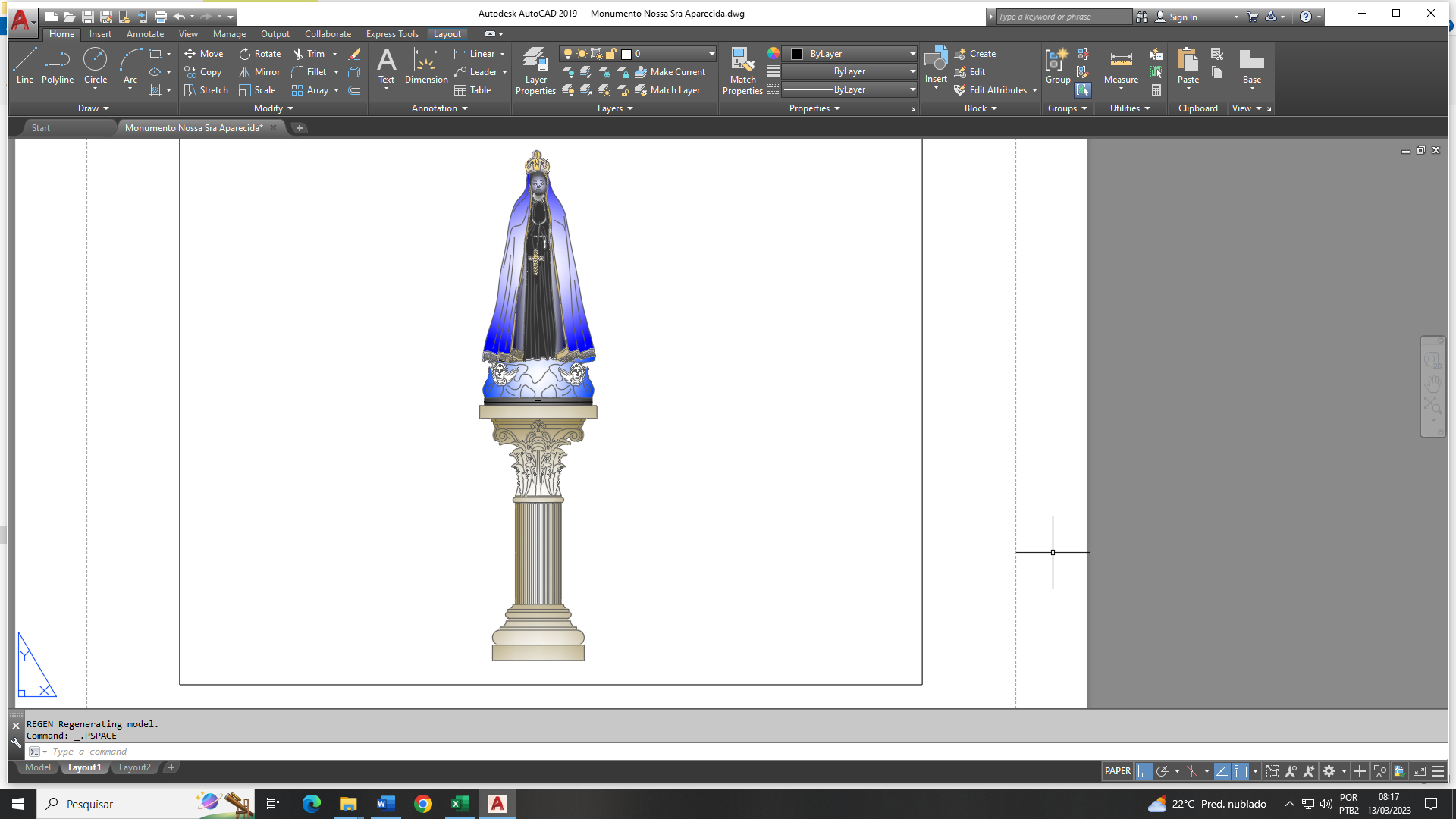 LOTE 2 – MONUMENTO À BÍBLIA	O monumento bíblia é composto por um conjunto de peças que trazem significado cristão. No topo do pedestal, o monumento é acompanhado da escultura “livro” representando a bíblia que é a palavra de Deus. Está fixado sobre coluna quadrada cônica, em conjunto com a escultura “pomba”, simbolizando o espírito santo e retratando a paz entre o homem e Deus.	O pedestal possui altura total de 8,54 m, confeccionado em concreto armado, fixado e estruturado com estacas. A escultura que será fixada acima tem será produzida em PRFV (polímero reforçado em fibra de vidro), levando em consideração a durabilidade e o peso reduzido, otimizando os serviços para instalação.Monumento a Bíblia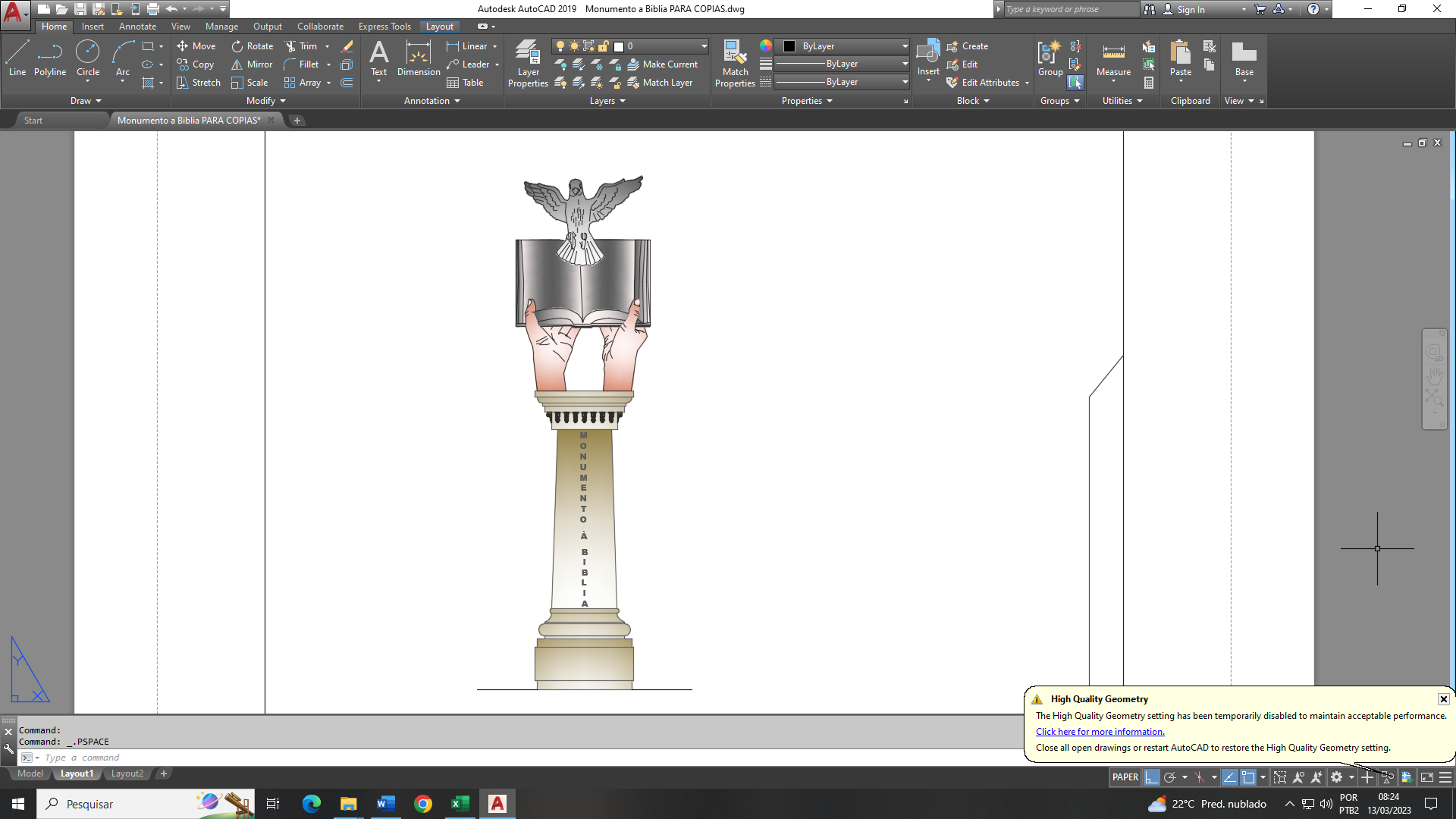  LOTE 3 – ESCULTURAS E REVESTIMENTOS (CEMITÉRIO)	A fachada do cemitério municipal passará por revitalização, contemplando instalação de peças em concreto. Serão instaladas esculturas de anjos, cruz e conjuntos de colunas cônicas com base, corpo e capitel dórico.   Escultura anjos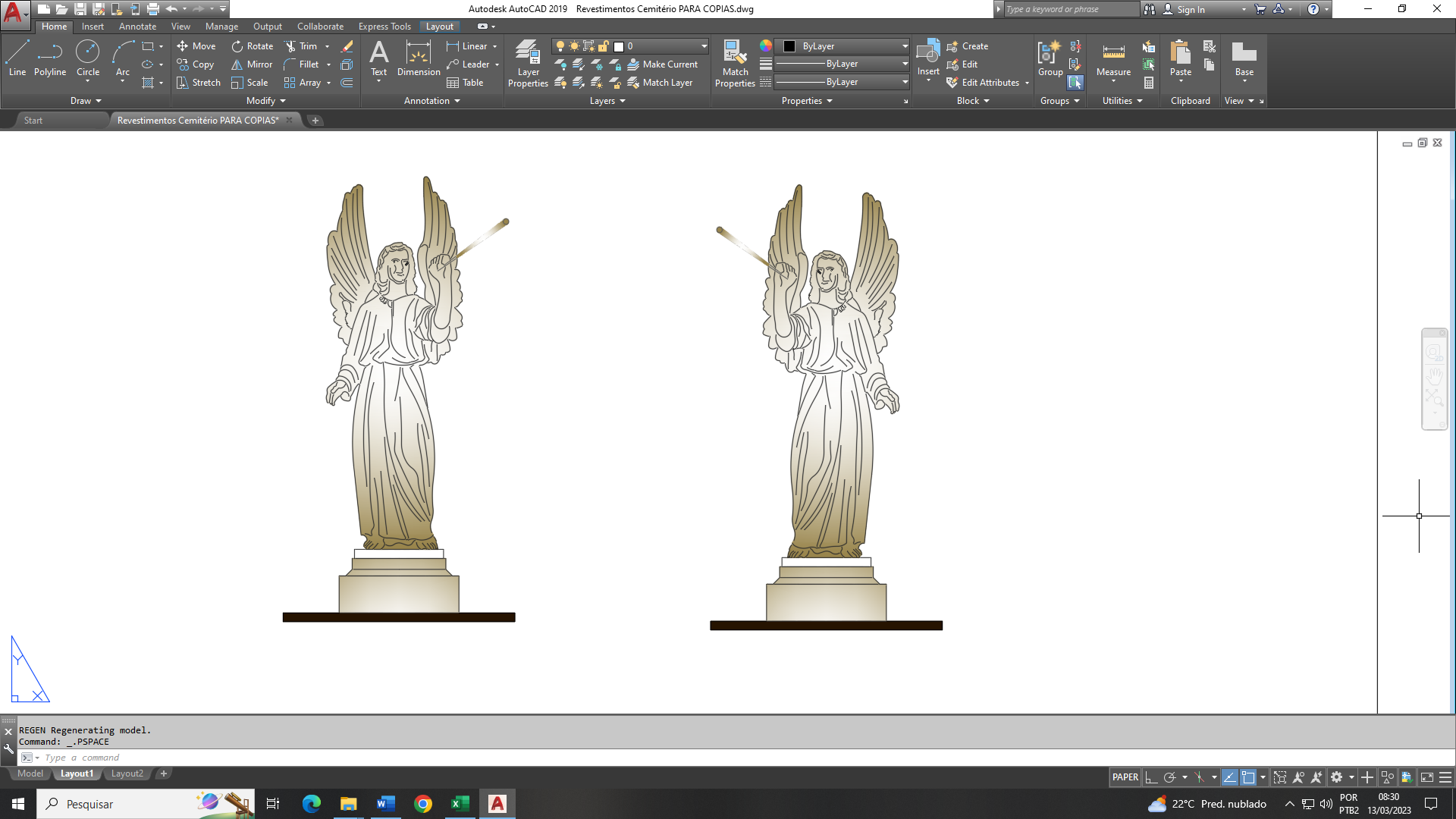 Escultura Cruz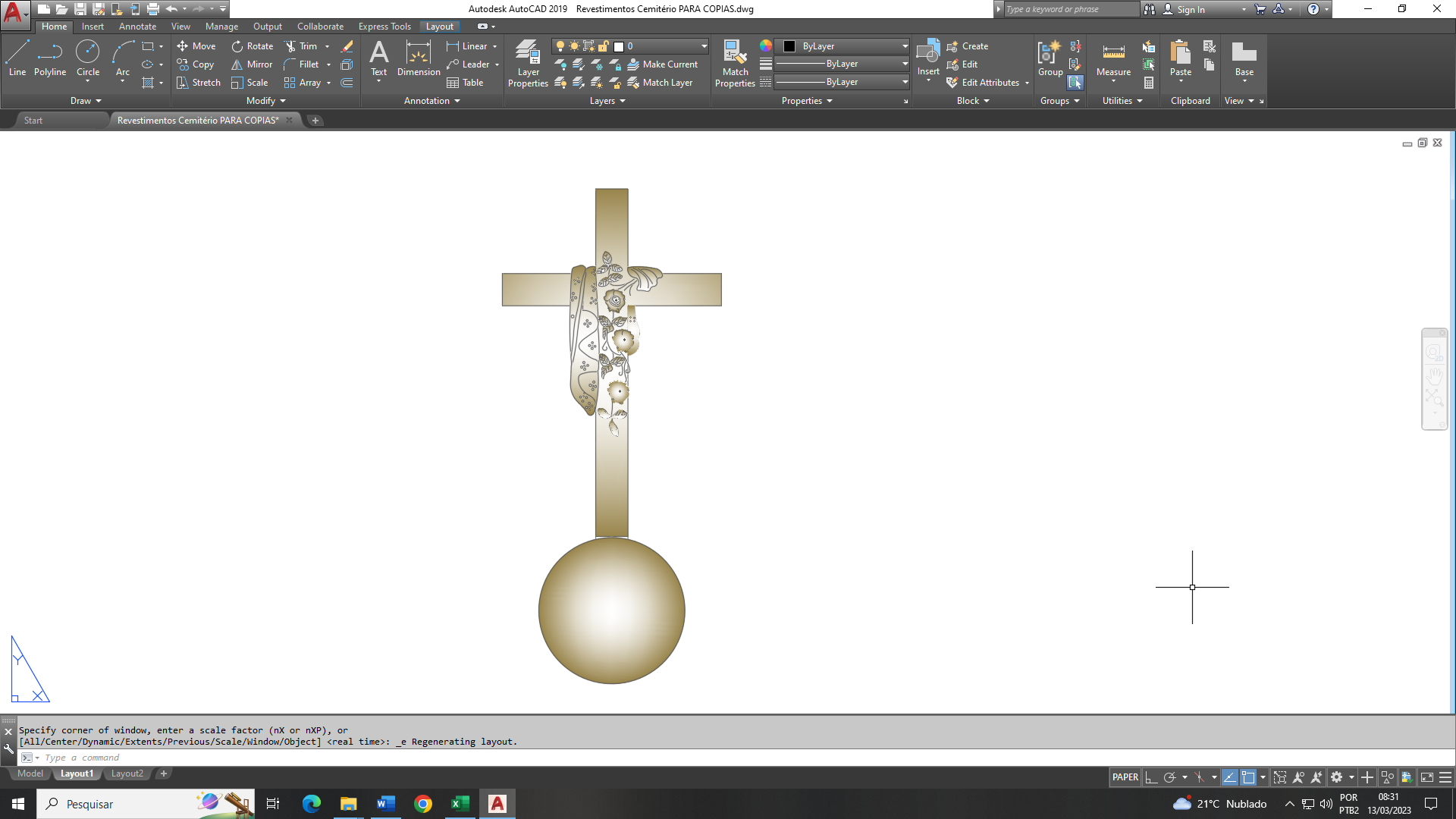 Conjunto de coluna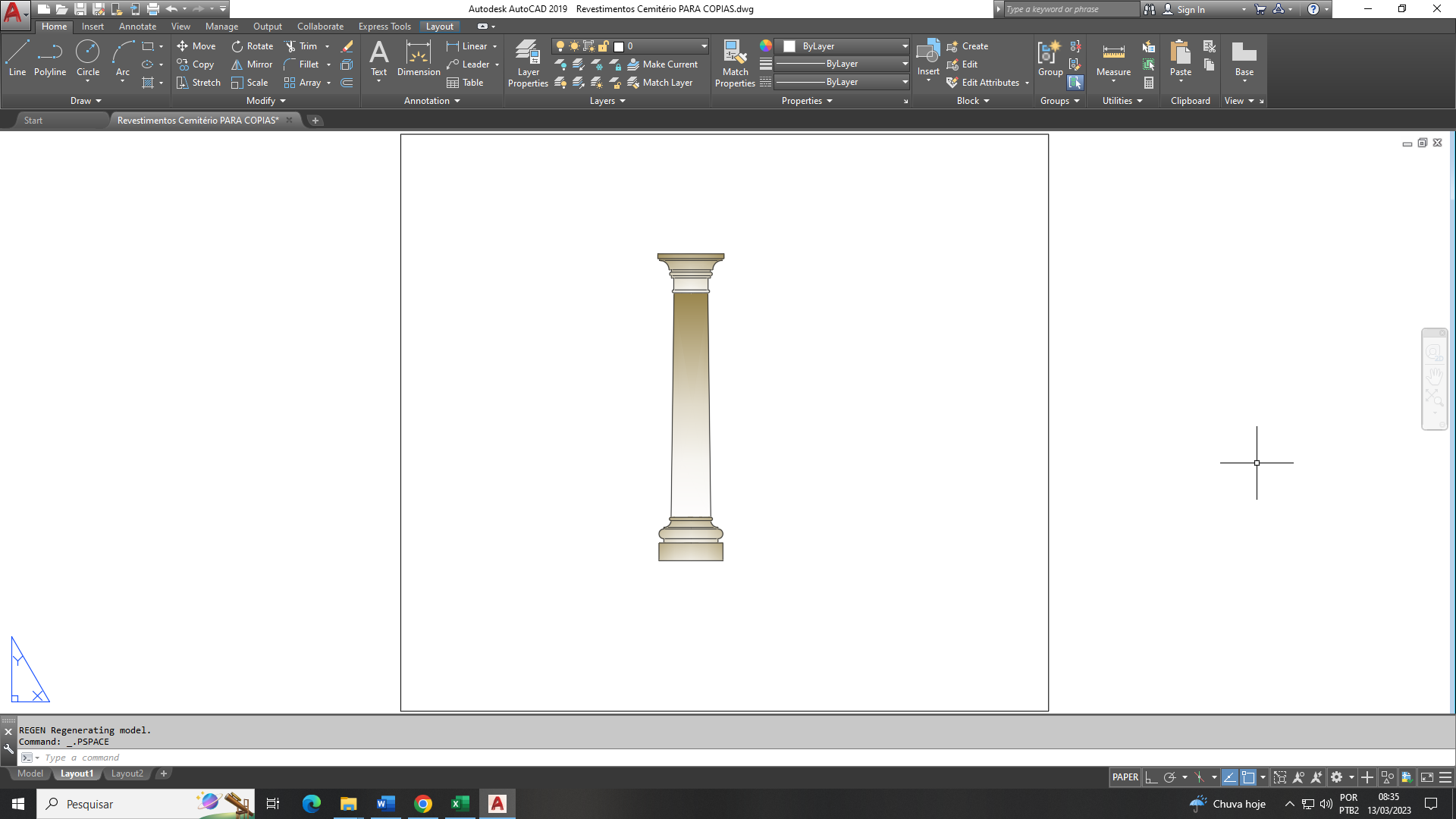 OBSERVAÇÕESToda e qualquer dúvida nas especificações acima, deverão ser verificadas junto ao setor de engenharia da Prefeitura.Materiais e serviços a serem utilizados serão fiscalizados pelo setor de engenharia da Prefeitura.Ao final da obra o local deverá ser entrega completamente limpo, visto que todo entulho será removido pelo município.Bastos (SP), 14 de março de 2023.____________________________________ENG. RODRIGO ALEXANDRO MURJIASecretário Municipal de Planejamento___________________________________MANOEL IRONIDES ROSAPrefeito Municipal